Klaipėdos pedagoginė psichologinė tarnybaPSICHOLOGINĖS PAGALBOS TEIKIMO MODELIS IKIMOKYKLINIO UGDYMO ĮSTAIGOSEI. Šviečiamasis darbas (paskaitos)Paskaitos su vaiko ugdymu susijusiomis temomis paruošiamos, gavus užsakymą prieš 1 mėnesį. Būtina nurodyti:paskaitos temą, planuojamą trukmę, numatomą klausytojų skaičių, tikslinę grupę.Užsakymą paskaitoms siųstiel.paštu: ikimokyklinisppt@gmail.comII. Grupių vedimas, mokymaiGrupės ir mokymai organizuojami mokytojams, mokytojų padėjėjams, tėvams ir vaikams. III. KonsultavimasKlientai kreipiasi į Klaipėdos pedagoginę psichologinę tarnybą (PPT) skambindami bendruoju tel. numeriu 8-46-342253ar8-699-10201 ir registruojasi į laukiančiųjų eilę.Numatoma konsultavimo trukmė - 1-3 konsultacijos. Ilgalaikiam konsultavimui (psichoterapija ar pan.) klientainukreipiamipas Tarnyboje dirbančius psichologus. IV. Vertinimas, išvadų, rekomendacijų teikimas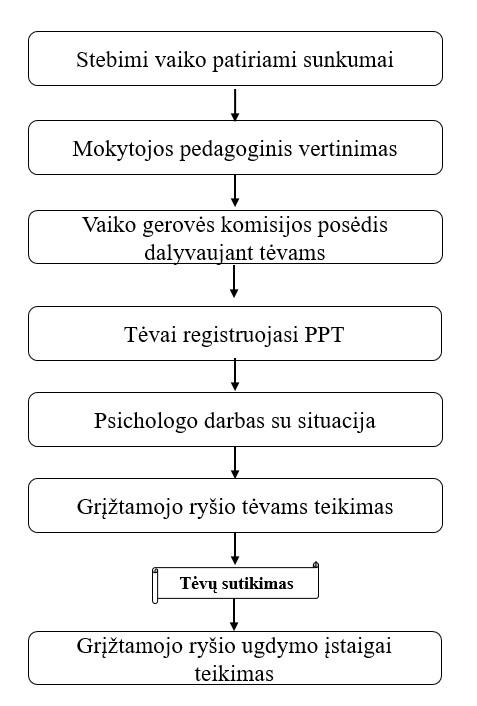 